                                     Филиал МБДОУ Д/с №7 г. Алагира в с. Црау   № 3                                                                                                                                           от   01 .09 .2020г                                                                       ПРИКАЗ                                                                                                                         .Об организации питания детей в ДОУВ целях обеспечения полноценного питания детей в соответствии стребованиями СанПиН на 2019-2020 учебный год п р и к а з ы в а ю:1. Организовать питание в ДОУ в соответствии с правилами и нормамиСанПиН СанПиН 2.4.1.3049-13, которое должно быть полноценным,разнообразным по составу продуктов и полностью удовлетворятьфизиологические потребности растущего организма в основных пищевыхвеществах.2. Возложить ответственность на старшую медицинскую сестру Бекоеву А.К.за:2.1. питание детей в учреждении в соответствии с «Примерным 10-дневнымменю» для детей в возрасте от 1.8 года до 3 лет и от 3 до 7 лет, посещающихДОУ с 12- часовым пребыванием детей2.2. составление ежедневного меню-требования установленного образца сучетом состояния здоровья детей с указанием выхода блюд для разноговозраста;2.3. ежедневное вывешивание в уголке для родителей меню;2.4 оформление акта об уменьшении выхода порций и выпискудополнительного меню-требования (начиная со второго завтрака) на прибывших детей;2.5. организацию замены продуктов на равноценные по составу в соответствии стаблицей замены продуктов при отсутствии основных продуктов;2.6. контроль правильной кулинарной обработки, выхода блюд и вкусовыхкачеств пищи;2.7. ежедневное проведение С-витаминизации третьего блюда непосредственноперед раздачей;2.8. контроль правильности хранения и соблюдения срока реализациипродуктов;2.9. снятие пробы и записи в специальном бракеражном журнале «Готовыхблюд», оценки готовых блюд и разрешения их к выдаче;2.10. ежедневный забор суточной пробы готовой продукции и правильное еѐхранение;2.11. ведение контроля санитарного состояния пищеблока, его оборудования,инвентаря, посуды, их хранения, маркировки и правильного использования поназначению, их обработки.3. Создать бракеражную комиссию в составе: Дауровой З.Х., Числовой Н.А. Хестанову Т.Х., Бекоеву А.К.3.1 Возложить на бракеражную комиссию ответственность за закладку в котелпродуктов питания.4. Возложить ответственность на звавхоза Газзаеву Риту Ердиевну за:4.1.бесперебойную работу холодильно-технологического оборудования;4.2.прием у поставщиков продуктов питания, их хранение и соблюдение сроковреализации;4.3.работу с поставщиками продуктов, соблюдение графика поставки, наличиенеобходимой документации;4.4 оформление обнаруженных некачественных продуктов или их недостачуактом, который подписывается представителями ДОУ и поставщиком4.5.выдачу продуктов из кладовой на пищеблок в соответствии с утвержденнымзаведующим меню не позднее 10.00, указанного в меню;5. Возложить ответственность на повара Хестанову Т.Х., пом.повара Уртаеву М.Т за:5.1. хранение, маркировку, обработку и правильное использование поназначению инвентаря и посуды на пищеблоке;5.2. правильное выполнение технологии приготовления 1-х и 2-х блюд, салатов,проведение С-витаминизации 3-его блюда в соответствии с требованиямиСанПиН;5.3. выдачу готовой пищи только после снятия пробы;5.4. соблюдение времени с момента приготовления пищи до отпуска инахождение на горячей плите (не более 2-х часов).5.5.соблюдение график выдачи готовых блюд с пищеблока в группы6.На пищеблоке необходимо иметь: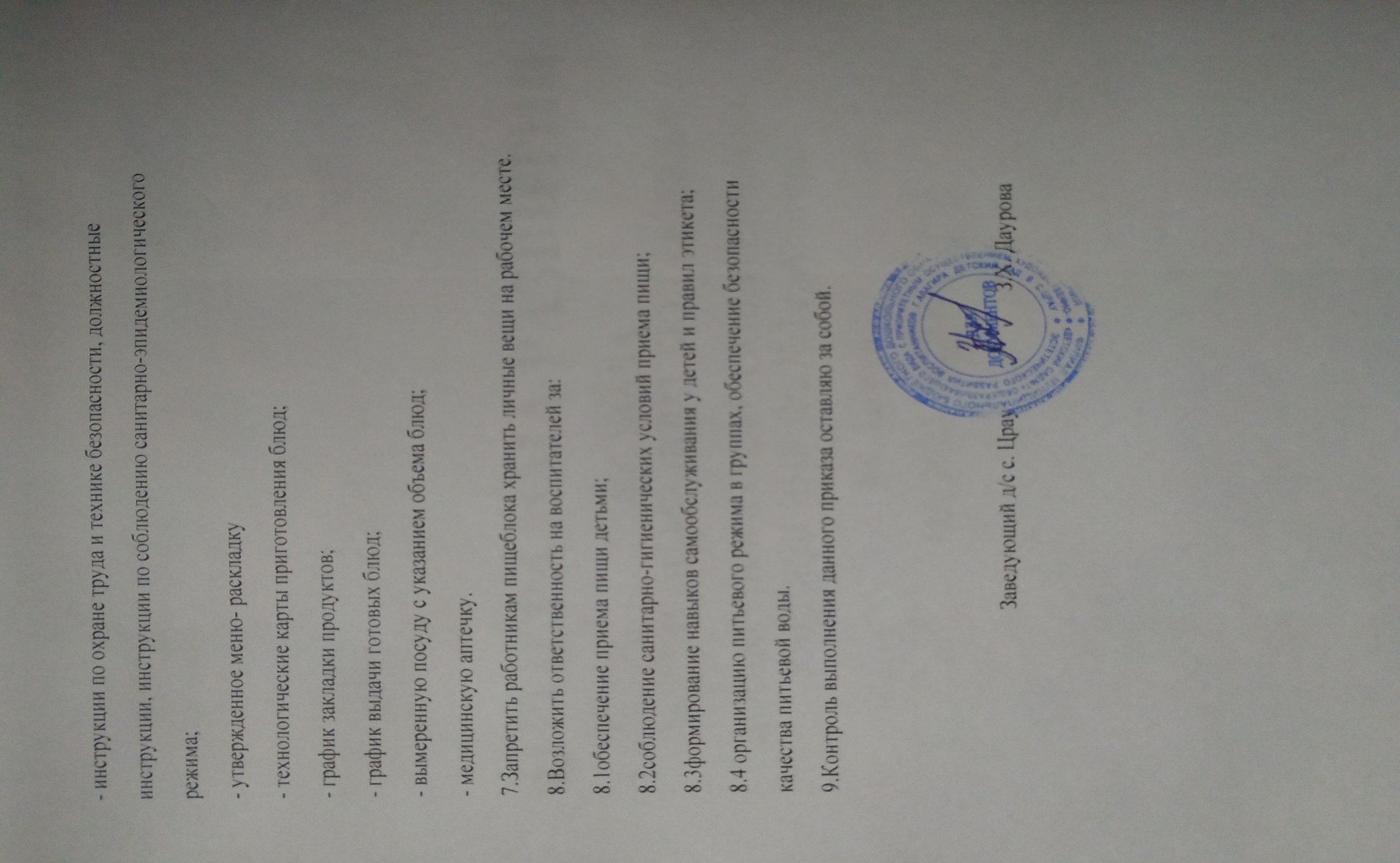 